MemorandumTo:	Technical Advisory CommitteeFROM:	CHERYL JENKINS, PROJECT MANAGER and SAM DENT, TECHNICAL LEAD - VEICsubject:	v5.0 Errata Measures effective 06/01/2016date:         	01/25/2018Cc:	ANNETTE BEITEL, SAGThis memo documents five errata changes to version 5.0 of the Illinois Technical Reference Manual (TRM) that the Technical Advisory Committee (TAC) recommends be made effective 06/01/2016.VEIC has provided a summary table showing the errata measures and a brief summary of what was changed, followed by the measures themselves. TRM Policy Document, Section 3.2.1, states that, “TAC participants should notify the TAC when a TRM mistake or omission is found. If a significant mistake or omission is found in the TRM that results in an unreasonable savings estimate, the Program Administrators, Evaluators, TRM Administrator, and TAC will strive to reach consensus on a solution that will result in a reasonable savings estimate. For example, an unreasonable savings estimate may result from an error or omission in the TRM. “In these limited cases where consensus is reached, the TRM Administrator shall inform the Evaluators to use corrected TRM algorithms and inputs to calculate energy and capacity savings, in addition to using the Commission-approved TRM algorithms and inputs to calculate savings. If the corrected TRM algorithms and inputs are stipulated for acceptance by all the parties in the Program Administrator’s savings docket, then the corrected TRM savings verification values may be used for the purpose of measuring savings toward compliance with the Program Administrator’s energy savings goals. Errors and omissions found in the TRM will be officially corrected through the annual TRM Update proceeding.”It is our belief and understanding that the following measures have consensus errata by the Program Administrators, Evaluators and the entire TAC.  The term ‘errata’ is used to describe these measures, and in accordance with the TRM Policy Document, the Evaluators may use this version of the measures during evaluation of the current program year (in addition to the measures currently in Version 5.0 of the TRM). Summary of Errata MeasuresKitchen Demand Ventilation ControlsDescription Installation of commercial kitchen demand ventilation controls that vary the ventilation based on cooking load and/or time of day.This measure was developed to be applicable to the following program types: TOS.  If applied to other program types, the measure savings should be verified.Definition of Efficient Equipment To qualify for this measure the installed equipment must be a  control system that varies the exhaust rate of kitchen ventilation (exhaust and/or makeup air fans) based on the energy and effluent output from the cooking appliances (i.e., the more heat and smoke/vapors generated, the more ventilation needed). This involves installing a new temperature sensor in the hood exhaust collar and/or an optic sensor on the end of the hood that sense cooking conditions which allows the system to automatically vary the rate of exhaust to what is needed by adjusting the fan speed accordingly.Definition of Baseline Equipment The baseline equipment is kitchen ventilation that has constant speed ventilation motor.Deemed Lifetime of Efficient Equipment The expected measure life is assumed to be 15 years.Deemed Measure Cost The incremental capital cost for this measure isLoadshapeLoadshape C23 - Commercial VentilationCoincidence FactorThe measure has deemed peak kW savings therefore a coincidence factor does not applyAlgorithmCalculation of Savings Annual energy use was based on monitoring results from five different types of sites, as summarized in PG&E Food Service Equipment work paper.Electric Energy Savings Summer Coincident Peak Demand Savings Natural Gas Energy SavingsΔTherms = CFM * HP* Annual Heating Load /(Eff(heat) * 100,000)Where:CFM 	=  the average airflow reduction with ventilation controls per hood= cfm/HPHP 	= actual if known, otherwise assume 7.75 HPAnnual Heating Load 	= Annual heating energy required to heat fan exhaust make-up air, Btu/cfm dependent on location:Eff(heat) 	= Heating Efficiency = actual if known, otherwise assume 80% 100,000		= conversion from Btu to ThermWater Impact Descriptions and Calculation  N/ADeemed O&M Cost Adjustment Calculation N/AMeasure Code: CI-FSE-VENT-V0-10601Economizer Repair and OptimizationDescriptionEconomizers are designed to use unconditioned outside air (OSA) instead of mechanical cooling to provide cooling when exterior conditions permit.  When the OSA temperature is less than the changeover temperature (determined by a static setpoint or a reference return air sensor) up to 100% OSA is supplied to help meet the facility’s cooling needs, thus reducing mechanical cooling energy and saving energy.  An economizer that is not working or is not properly adjusted can waste energy and cause comfort issues.  This HVAC Economizer Optimization measure involves the repair and optimization of common economizer problems such as adjusting changeover setpoint, repairing damper motors & linkages and replacing non-working sensors and/or controllers.  These repairs and adjustments result in proper operation which maximizes both occupant comfort and energy savings. This measure is only appropriate for single zone packaged rooftop units. Custom calculations are required for savings for multi-zone systems.In general the HVAC Economizer Optimization measure may involve both repair and/or optimization;Economizer Repair – The Economizer repair work is preformed to ensure that the existing economizer is working properly.  This allows the system to take advantage of free cooling and ensure that the system is not supplying an excess amount of outside air (OSA) during non-economizing periods.Replace Damper Motor – If the existing damper motor is not operational, the unit will be replaced with a functioning motor to allow proper damper modulation.Repair Damper linkage – If the existing linkage is broken or not adjusted properly, the unit will be replaced or adjusted to allow proper damper modulation.Repair Economizer Wiring – If the existing economizer is not operational due to a wiring issue, the issue will be repaired to allow proper economizer operation.Reduce Over Ventilation – If the unit is supplying excess OSA, the OSA damper position will be adjusted to meet minimum ventilation requirements. Economizer Sensor Replacement – If the unit is equipped with a nonadjustable dry bulb (i.e. snapdisk) or malfunctioning analog sensor, the sensor is replaced with a new selectable sensor.   Economizer Control Replacement – If the existing economizer controller is not operational, the unit will be replaced or upgraded to allow for proper economizer operation. Economizer Optimization- The economizer optimization work is preformed to ensure that the existing economizer system is set up properly to maximize use of free cooling for units located in a particular climate zone. Economizer Changeover Setpoint Adjustment – If the unit is equipped with a fully operational economizer, the controller is adjusted to the appropriate changeover setpoint based on ASHRAE 90.1 (Figure 1 - Table 6.5.1.1.3 High-Limit Shutoff Control Settings for Air Economizers) for the corresponding climate zone.Enable Integrated Operation – If the unit is equipped with a fully operational economizer and is not set up to allow a minimum of two stages of cooling (1st stage – Economizer Only & 2nd Stage – Economizer & Mechanical cooling), the unit will be wired to allow two stage coolingThis measure was developed to be applicable to the following program types:  RF, DI.  If applied to other program types, the measure savings should be verified.Definition of Efficient EquipmentThe efficient equipment condition is defined by fully functional economizer that is programmed to meet ASHRAE 90.1 economizer changeover setpoint requirements for the facility’s climate zone and changeover control type (Figure 1 - Table 6.5.1.1.3 High-Limit Shutoff Control Settings for Air Economizers).Figure 1 – Baseline ASHRAE High-Limit Shutoff Control Settings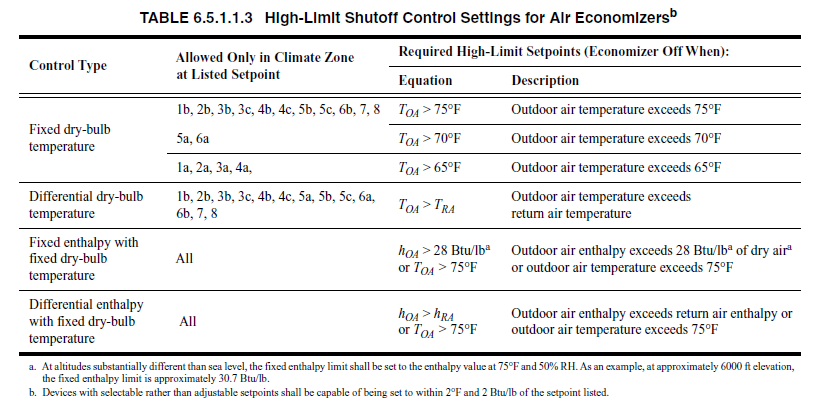 Figure 2 – ASHRAE Climate Zone Map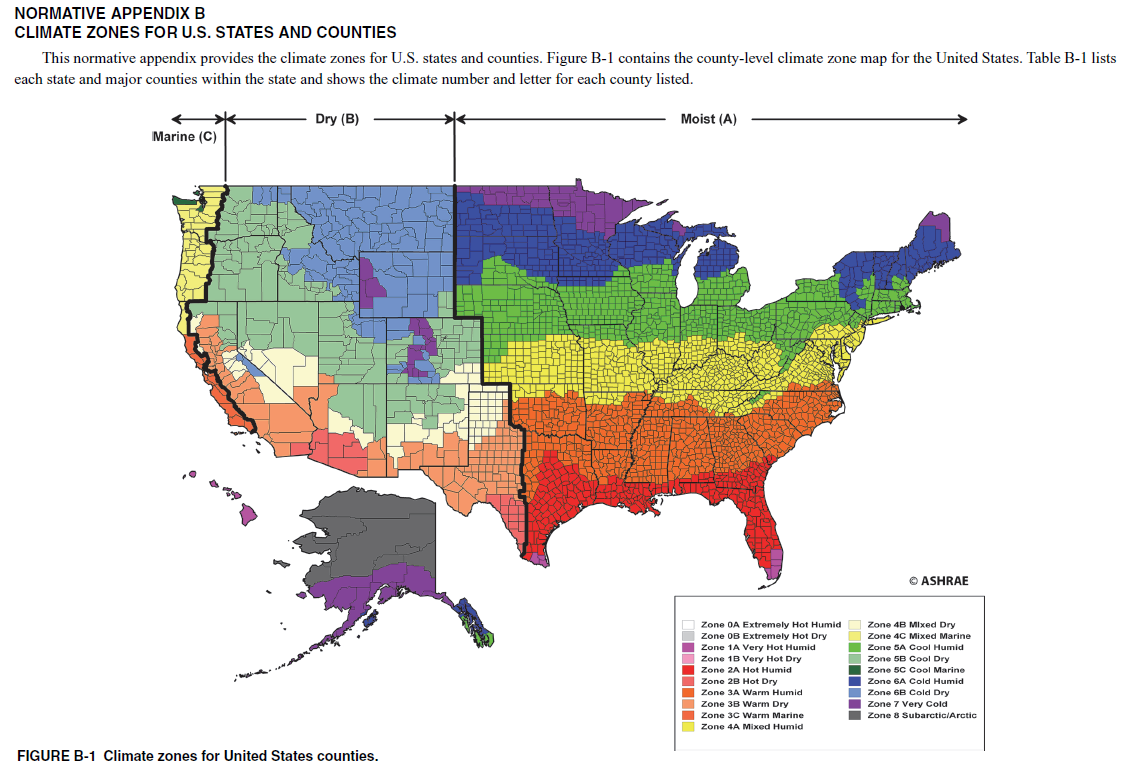 Definition of Baseline EquipmentThe baseline for this measure is an existing economizer installed on a packaged single zone rooftop HVAC unit. The existing economizer system is currently not operating as designed due to mechanical and/or control problems, and/or is not optimally adjusted.Deemed Lifetime of Efficient EquipmentThe measure life is assumed to be 5 years. Deemed Measure Cost The cost for this measure can vary considerably depending upon the existing condition of the economizer and the work required to achieve the required efficiency levels. Measure cost should be determined on a site-specific basis.LoadshapeLoadshape C03 - Commercial Cooling Coincidence FactorN/AAlgorithm Calculation of Energy Savings The savings calculation methodology uses a regression equation to calculate the energy savings for a variety of common situations. Electric Energy Savings∆kWh	= [Baseline Energy Use (kWh/Ton) – Proposed Energy Use (kWh/Ton)] * Cooling Capacity (Tons)The following equations are used to calculate baseline and proposed electric energy use.	 Electric Energy Use Equations (kWh / ton)Where:CZ	= Climate Zone Coefficient= Depends on Building Type and Changover Type (see table below)CSP	= Economizer Changeover Setpoint (°F or Btu/lb) (actual in ranges below)EL	= Integrated Economizer Operation (Economizer Lockout)= 0 for Economizer w/ Integrated Operation (Two Stage Cooling)= 1 for Economizer w/ out Integrated Operation (One Stage Cooling)Oan	= Minimum Outside Air (% OSA)= Actual. Must be between 15% -70%. If unknown assumeFunctional Economizer – 30%Non functional Economizer (Damper failed closed) – 15%Non functional Economizer (Damper failed open) - 30% (Assume Minimum Ventilation (Three Fingers))Oax	= Maximum Outside Air (%)i= Actual. Must be between 15% -70%. If unknown assumeFunctional Economizer – 70%Non functional Economizer (Damper failed closed) – 15%Non functional Economizer (Damper failed open) –– 30% (Assume Minimum Ventilation (Three Fingers))Summer Coincident Peak Demand SavingsN/A - It is assumed that repair or optimization of the economizer will not typically have a significant impact summer peak demand.Natural Gas Savings∆Therms = [Baseline Energy Use (Therms/kBtuh) – Proposed Energy Use (Therms/kBtuh)] * Output Heating Capacity (kBtuh)The following equations are used to calculate baseline and proposed electric energy use.Natural Gas Energy Use Equations (therms / kbtu output)Where:CZ	= Climate Zone Coefficient= Depends on Building Type and Changover Type (see table below)Water Impact Descriptions and Calculation  N/ADEEMED O&M COST ADJUSTMENT CALCULATION N/AMEASURE CODE: CI-HVC-ECRP-V0-160601 High Performance and Reduced Wattage T8 Fixtures and Lamps Description This measure applies to “High Performance T8” (HPT8) lamp/ballast systems that have higher lumens per watt than standard T8 systems.  This measure applies to the installation of new equipment with efficiencies that exceed that of the equipment that would have been installed following standard market practices and is applicable to time of sale as well as retrofit measures.  Retrofit measures may include new fixtures or relamp/reballast measures. In addition, options have been provided to allow for the “Reduced Wattage T8 lamps” or RWT8 lamps that result in re-lamping opportunities that produce equal or greater light levels than standard T8 lamps while using fewer watts.  If the implementation strategy does not allow for the installation location to be known, a deemed split of 99% Commercial and 1% Residential should be used.This measure was developed to be applicable to the following program types: TOS, RF, DI.  If applied to other program types, the measure savings should be verified.The measure applies to all commercial HPT8 installations excluding new construction and major renovation or change of use measures (see lighting power density measure).  Lookup tables have been provided to account for the different types of installations. Whenever possible, actual costs and hours of use should be utilized for savings calculations. Default new and baseline assumptions have been provided in the reference tables.  Default component costs and lifetimes have been provided for Operating and Maintenance Calculations. Please see the Definition Table to determine applicability for each program. HPT8 configurations not included in the TRM may be included in custom program design using the provided algorithms as long as energy savings is achieved. The following table defines the applicability for different programsDefinition of Efficient EquipmentThe efficient conditions for all applications are a qualifying HP or RWT8 fixture and lamp/ballast combinations listed on the CEE website under qualifying HP T8 products and qualifying RWT8 products.The definition of efficient equipment varies based on the program and is defined below:Definition of Baseline EquipmentThe definition of baseline equipment varies based on the program and is defined below:Deemed Lifetime of Efficient EquipmentThe deemed lifetime of efficient equipment varies based on the program and is defined below:Deemed Measure CostThe deemed measure cost is found in the reference table at the end of this characterization.LoadshapeAlgorithmCalculation of Savings Electric Energy Savings ΔkWh  =( (Wattsbase-WattsEE)/1000)  * Hours *WHFe*ISR Where:Wattsbase 	= Input wattage of the existing system which  depends on the baseline fixture configuration (number and  type of lamp) and number of fixtures.  Value can be selected from the appropriate reference table as shown below, or a custom value can be entered if the configurations in the tables is not representative of the exisitng system.WattsEE	= New Input wattage of EE fixture which depends on new fixture configuration (number of lamps) and ballast factor and number of fixtures.  Value can be selected from the appropriate reference table as shown below, of a custom value can be entered if the configurations in the tables is not representative of the exisitng system.Hours	= Average hours of use per year as provided by the customer or selected from the Reference Table in Section 4.5, Fixture annual operating hours.  If hours or building type are unknown, use the Miscellaneous value.	WHFe 	= Waste heat factor for energy to account for cooling energy savings from efficient lighting is selected from the Reference Table in Section 4.5 for each building type.  If building is un-cooled, the value is 1.0.ISR 	= In Service Rate or the percentage of units rebated that get installed.=100% if application form completed with sign off that equipment is not placed into storageIf sign off form not completed assume the following 3 year ISR assumptions:Heating PenaltyIf electrically heated building:ΔkWhheatpenalty  = (((WattsBase-WattsEE)/1000) * ISR * Hours * -IFkWh	Where:IFkWh	= Lighting-HVAC Interation Factor for electric heating impacts; this factor represents the increased electric space heating requirements due to the reduction of waste heat rejected by the efficent lighting. Values are provided in the Reference Table in Section 4.5.  If unknown, use the Miscellaneous value.Summer Coincident Demand Savings ΔkW  =( (Wattsbase-WattsEE)/1000)  * WHFd*CF*ISRWhere:WHFd 	= Waste Heat Factor for Demand to account for cooling savings from efficient lighting in cooled buildings is selected from the Reference Table in Section 4.5 for each building type.   If the building is not cooled WHFd is 1. CF	= Summer Peak Coincidence Factor for measure is selected from the Reference Table in Section 4.5 for each building type. If the building type is unknown, use the Miscellaneous value of 0.66. Other factors as defined aboveNatural Gas SavingsΔTherms  =  (((WattsBase-WattsEE)/1000) * ISR * Hours *- IFTherms	Where:IFTherms 	= Lighting-HVAC Integration Factor for gas heating impacts; this factor represents the increased gas space heating requirements due to the reduction of waste heat rejected by the efficient lighting.  Please select from the Reference Table in Section 4.5 for each building type.Water Impact Descriptions and Calculation  N/ADeemed O&M Cost Adjustment Calculation Actual operation and maintenance costs will vary by specific equipment installed/replaced. See Reference tables for Operating and Maintenance Values;Reference TablesSee following pageA-1:  Time of Sale:  HPT8 New and Baseline Assumptions  Table developed using a constant ballast factor of .77 for troffers/linear HPT8 and 1.15 for HPT8 highbay, 1.0 for all MH/MHPS, and 0.95 for T12 and 0.88 for standard T8.  Input wattages are an average of manufacturer inputs that account for ballast efficacyA-2:  Retrofit  HPT8 New and Baseline Assumptions Table developed using a constant ballast factor of 0.77 for troffers/linear HPT8 and 1.15 for HPT8 highbay, 1.0 for all MH/MHPS, and 0.95 for T12 and 0.88 for standard T8.  Input wattages are an average of manufacturer inputs that account for ballast efficacy. A– 3:  RWT8 New and Baseline AssumptionsTable developed using a constant ballast factor of 0.88 for RWT8 and Standard T8.B-1:  Time of Sale T8 Component Costs and LifetimeB-2:  T8 Retrofit Component Costs and LifetimeB-3:  Reduced Wattage T8 Component Costs and Lifetime  C-1:  T12 Baseline Adjustment:For measures installed up to 6/1/2018, the full savings (as calculated above in the Algorithm section) will be claimed up to 6/1/2018.  A savings adjustment will be applied to the annual savings for the remainder of the measure life.  The adjustment to be applied for each measure is listed in the reference table below.Measures installed in 2016 will claim full savings for two years and 2017 for one year,.  Savings adjustment factors will be applied to the full savings for savings starting in 6/1/2018 and for the remainder of the measure life.  The savings adjustment is equal to the ratio between wattage reduction from T8 baseline to HPT8 and wattage reduction from T12 EE ballast with 40 w lamp baseline from the table ‘T8 New and Baseline Assumptions’.Example:  2 lamp T8 to 2 lamp HPT8 retrofit saves 10 watts, while the T12 EE with 40 w lamp to HPT8 saves 33 watts. Thus the ratio of wattage reduced is 30%. Measure Code: CI-LTG-T8FX-V0-160601Water Heater Temperature Setback Description This measure was developed to be applicable to the following program types:  NC, RF, DI, KITS.  If applied to other program types, the measure savings should be verified.Definition of Efficient Equipment High efficiency is a hot water tank with the thermostat reduced to no lower than 120 degrees.Definition of Baseline Equipment The baseline condition is a hot water tank with a thermostat setting that is higher than 120 degrees, typically systems with settings of 130 degrees or higher. Note if there are more than one DHW tanks in the home at or higher than 130 degrees and they are all turned down, then the savings per tank can be multiplied by the number of tanks.Deemed Lifetime of Efficient Equipment The assumed lifetime of the measure is 2 years.Deemed Measure Cost The incremental cost of a setback is assumed to be $5 for contractor time, or no cost if the measure is self-installed.LoadshapeLoadshape R03 - Residential Electric DHWCoincidence Factor The summer peak coincidence factor for this measure is assumed to be 1.AlgorithmCalculation of Savings Electric Energy SavingsFor homes with electric DHW tanks:ΔkWh	= (U * A * (Tpre – Tpost) * Hours) / (3412 * RE_electric)Where: 	U 	= Overall heat transfer coefficient of tank (Btu/Hr-°F-ft2).		= Actual if known. If unknown assume R-12, U = 0.083	A	= Surface area of storage tank (square feet)	= Actual if known. If unknown use table below based on capacity of tank. If capacity unknown assume 50 gal tank; A = 24.99ft2Tpre		= Actual hot water setpoint prior to adjustmentTpost		= Actual new hot water setpoint, which may not be lower than 120 degreesHours		= Number of hours in a year (since savings are assumed to be constant over year).		= 87663412		= Conversion from Btu to kWhRE_electric	= Recovery efficiency of electric hot water heater= 0.98 A deemed savings assumption, where site specific assumptions are not available would be as follows:ΔkWh		= (U * A * (Tpre – Tpost) * Hours) / (3412 * RE_electric)		= (((0.083 * 24.99) * (135 – 120) * 8766) / (3412 * 0.98)		= 81.6 kWhSummer Coincident Peak Demand Savings 		∆kW	= ∆kWh / Hours * CFWhere:Hours		= 8766	CF		= Summer Peak Coincidence Factor for measure		= 1A deemed savings assumption, where site specific assumptions are not available would be as follows:ΔkW		= (81.6/ 8766) * 1ΔkW default	= 0.00931 kWNatural Gas Savings For homes with gas water heaters:ΔTherms	= (U * A * (Tpre – Tpost) * Hours) / (100,000 * RE_gas)Where100,000		= Converts Btus to Therms (btu/Therm)RE_gas		= Recovery efficiency of gas water heater		= 78% For SF homes 		= 67% For MF homesA deemed savings assumption, where site specific assumptions are not available would be as follows:For Single Family homes:ΔTherms	= (U * A * (Tpre – Tpost) * Hours) / (RE_gas)		= (((0.083 * 24.99) * (135 – 120) * 8766) / (100,000 * 0.78)		= 3.5 ThermsFor Multi Family homes:ΔTherms	= (U * A * (Tpre – Tpost) * Hours) / (RE_gas)		= (((0.083 * 24.99) * (135 – 120) * 8766) / (100,000 * 0.67)		= 4.1 ThermsWater Impact Descriptions and Calculation  N/ADeemed O&M Cost Adjustment Calculation N/AMeasure Code: RS-HWE-TMPS-V0-10601Review Deadline: 6/1/2021Adjustments to Behavior Savings to Account for PersistenceDescriptionEnergy efficiency program administrators are increasingly including behavior programs as part of their portfolios. These programs are characterized by various kinds of outreach, education, and customer engagement designed to motivate increases in conservation and energy management behaviors, and most commonly include participant-specific energy usage information. Savings impacts are evaluated by ex-post billing analysis comparing consumption before and after (or with and without) program intervention, and require M&V methods that include customer-specific energy usage regression analysis and randomized controlled trial experimental designs, among others (see Behavioral protocol set forth in the IL-TRM Attachment A: Illinois Statewide Net-to-Gross Methodologies for more information). As such, initial calculation of savings is treated as a custom protocol. An important issue for many stakeholders is  energy savings from behavior programs continue over time (i.e., whether they persist beyond the initial program year). Behavior programs have now been delivered for a number of years in many jurisdictions. The weight of evaluation evidence indicates that the energy-saving behaviors influenced through these programs can persist beyond the initial period of program intervention, even without continued program participation. This post-treatment savings persistence has implications for calculations of first-year savings, measure life, and cost-effectiveness testing. Accounting for persistence will yield savings and cost-effectiveness estimates that more accurately reflect the true benefits of these programs. Because annual goals are based on first-year savings, programs should only count savings attributable to first-year spending. The effect of persistence of savings beyond the first year should be included in lifetime savings calculations and cost-effectiveness testing. The protocol below was developed to outline the adjustments that should be made to account for the persistence of savings beyond the year of program delivery. This protocol is applicable to behavior programs of any type, delivered to residential or C&I customers, that has evaluated evidence of program persistence This general protocol should be used for any type of behavior program once supportable assumptions for persistence exist as measured by multi-year, rigorous evaluation studies.Currently, evaluations calculate a custom value on an annual basis to estimate yearly savings. Evaluators typically use a regression analysis to estimate program effects. These regression analyses provide what is called an average treatment effect on the treated (ATT) estimate of program savings. The ATT approach takes advantage of the presence of a randomly assigned control group for each cohort that received reports in the service territory. These regressions use various methods to account for household-specific usage patterns. Because of the experimental design, we can assume that the treatment and control groups experienced similar historical, political, economic, and other events that had comparable effects on their energy use. Moreover, because these groups experienced generally similar weather conditions, it is not necessary to measure or include weather in the model specification.  However, in the case of comparing and summing savings year over year, exogenous factors, such as weather, make annual estimates non-equivalent. In particular, weather  play an important role in driving behavioral effects. As such, for this framework, evaluators will adjust for effects related to weather as part of the custom inputs to this protocol.  provide savings using a model specification that incorporates standard weather year inputs (HDD and CDD), to be used  the calculation of annual savings as well as inputs for cost effectiveness as outlined below. This input will approximate average savings for a  weather year based upon historical data.  is consistent with how performance goals  cost-effectiveness testing.The protocol will become effective for residential HERstype programs as of  1, 2018. All ongoing programs will undergo a “reset” upon institution of this protocol. Regardless of any previous history of behavior program delivery, the program year ending  31, 2018 will be assumed to be Year 1 for all HERs-type programs underway at that time for the purpose of the incorporation of multiyear measure life/savings persistence into cost-effectiveness calculations and for the application of the adjustments to annual savings as outlined below. Should any additional new programs (referred to as “waves” in the calculations below) be established in 2018 or in subsequent years, their first year will be assumed to be Year 1 for that wave – that is, each wave is tracked separately and savings are calculated separately using the approach outlined here. All residential HERs-type programs prior to  1,  will assume a -year measure life; the assumptions and protocols outlined below will not be applied retrospectively to any utility programs. All other types of behavior programs will continue to use a -year measure life until supportable evidence exists for savings persistence, at which time this adjustment protocol can be used.Determination of Efficient BehaviorBehavior programs focus primarily on reducing electricity and natural gas consumption through behavioral changes; this reduction is generally measured through ex-post billing analysis after program intervention. Specific energy conservation and management behaviors are not usually directly observable. The specific definition of the efficient case is part of the design of behavioral programs and is included as part of the custom saving protocol, which will include any adjustment necessary to remove effects of program-related investments in efficient equipment. Determination of Baseline BehaviorThe ideal baseline for behavior programs is the energy usage without the program intervention. Various types of experimental, quasi-experimental, and/or regression-based EM&V approaches are used to present statistically valid approximations to this without-program baseline. The specific definition of the baseline case is part of the design of behavioral programs and is included as part of the custom saving protocol.Deemed Lifetime/Persistence of SavingsEvaluations in Illinois have shown that savings from residential HERs-type behavior programs can persist into the year following program delivery, though savings levels decay in the second year. For other residential RCT programs evaluated to date, savings have been shown to persist for at least 3 years year following program delivery, and industry expectations are that savings likely persist beyond that. We assume here that savings persist at some level for 5 years.  over those 5 years are not equal, however; it is preferable that actual levels of ongoing savings should be calculated by future year as outlined below (see Application of Persistence for Cost-effectiveness) and used in cost-effectiveness and lifetime savings calculations.  other behavior program types.Deemed Measure Cost It is assumed that most behavior changes in residential settings can be accomplished with homeowner labor only and without investment in new equipment; therefore, without evidence to the contrary, measure costs in such residential programs focused on motivating changes in customer behavior may be defined as $0. Costs for C&I programs may include additional staffing, software purchases, etc. Cost for such programs is therefore program specific and is determined on a custom basis.Loadshape and Coincidence FactorWhile there is evidence from analysis of AMI data that the savings loadshape for residential HERs-type programs mirrors the whole-house electric energy load pattern, there are not yet enough data to develop a behavior-specific loadshape. Indications from several unpublished analyses show that these behavior savings occur in a general pattern most closely approximated by the Residential Electric Heating and Cooling Loadshape (R10) than any other current residential measure loadshape; this is therefore recommended as the most reasonable approximation for use until more-specific data are available. Loadshapes and coincidence factors will need to be determined for other types of behavior programs once sufficient data are in hand.AlgorithmCalculation of Savings Throughout these protocols, Year T refers to the current reporting year for which annual savings are being determined.Electric Energy SavingsThe algorithm shown below for this measure was developed to calculate the annual persistence-adjusted electric savings in to be reported in year T after adjustment to account for the proportion of the measured savings for that program year that actually reflects any persistent savings from prior years’ program activities (Years T-1, T-2, T-3, and T-4). ΔkWhT Adjusted = ΔkWhT Measured – (ΔkWhT-1 Adjusted * RRT-1,T * PFE1) – (ΔkWhT-2 Adjusted * RRT-2,T * PFE2) – (ΔkWhT-3 Adjusted * RRT-3,T * PFE3) – (ΔkWhT-4 Adjusted * RRT-4,T * PFE4)Where:ΔkWhx Adjusted 	= total program annual savings for year X after adjustments to account for persistence (calculated value)ΔkWhx Measured 	= measured kWh savings: total program savings as determined from custom calculation/billing analysis of participants in program during year X (input value)RRY,X	 = Program retention rate in year X from year Y participation= % of program participants in year Y that are still in program in year X (input value: calculated as # participants still in program in year X / # participants in year Y))PFEZ	 = Persistence factor - electric (deemed value)= % savings that persist Z years after savings were initially measured, where Z is a number from 1 - 4  = use table below to select the appropriate valueElectric Persistence FactorsSummer Coincident Peak Demand SavingsCoincident peak demand savings in year T should also be adjusted to account for persistence from previous years using a similar algorithm. If peak demand is measured directly by the custom savings analysis: Adjusted = ΔkWT Measured – (ΔkWT-1 Adjusted * RRT-1,T * PFE1) – (ΔkWT-2 Adjusted * RRT-2,T * PFE2) – (ΔkWT-3 Adjusted * RRT-3,T * PFE3) – (ΔkWT-4 Adjusted * RRT-4,T * PFE4)Where:ΔkWX Adjusted  = total program demand savings for year X after adjustments to account for persistence (calculated value)ΔkWX Measured   = total program demand savings as determined from custom calculation /billing analysis of participants in program during year X (input value)Other variables as defined aboveIf peak demand is not measured directly by the custom savings analysis, peak demand should be calculated as follows:ΔkWT Adjusted   = (ΔkWhT Adjusted Summer / #summer hours) * peak adjustment factorWhere:ΔkWhT Adjusted Summer = average adjusted electric energy savings (calculated above) for peak summer months = ΔkWhT Adjusted * 0.42 * (3/5) 	 = ΔkWhT Adjusted * 0.25Where: 	0.42 = Summer Loadshape % for May – Sept	3/5  = proportion of May-Sept hours that fall in June, July, and Aug# summer hours = # hours in June, July, and Aug	   = 8760 / 4Where:	8760 = Hours per year		peak adjustment factor = adjustment for peak k/w over average kW for these hours			  = 1.5 Natural Gas Energy SavingsThe algorithm shown below for this measure was developed to calculate the annual persistence-adjusted Therm savings in to be reported in year T after adjustment to account for the proportion of the measured savings for that program year that actually reflects any persistent savings from prior years’ program activities (Years T-1, T-2, T-3, and T-4).ΔThermsT Adjusted = ΔThermsT Measured – (ΔThermsT-1 Adjusted * RRT-1,T * PFG1) – (ΔThermsT-2 Adjusted * RRT-2,T * PFG2) – (ΔThermsT-3 Adjusted * RRT-3,T * PFG3) – (ΔThermsT-4 Adjusted * RRT-4,T * PFG4)Where:ΔThermsx Adjusted 	= total program annual savings for year X after adjustments to account for persistence (calculated value)ΔThermsx Measured 	= total program savings as determined from custom calculation/billing analysis of participants in program during year X (input value)PFGZ	 = Persistence factor - gas (deemed value)	 = % savings that persist Z years after savings were initially measured, where Z is a number from 1 - 4 			= use table below to select the appropriate valueOther variables as defined aboveGas Persistence FactorsApplication of Persistence for Cost-effectivenessFor determination of cost effectiveness (or lifetime savings) of programs in year T, future years’ savings related to the current year activities should be recorded for this measure as savings for each specific year using the table below. Because of the potentially confounding effects of differences in weather in future years, the savings inputs used (ΔkWhTAdjusted, ΔkWTAdjusted, ΔThermsTAdjusted) for these future-year savings calculations have been weather  This input (to be provided by program evaluators) will approximate average savings for a  weather year based upon historical data.Water Impact Descriptions and Calculation  N/ADeemed O&M Cost Adjustment CalculationN/AReference Sources: 1: http://www.cadmusgroup.com/wp-content/uploads/2014/11/Cadmus_Home_Energy_Reports_Winter2014.pdf 2: http://ma-eeac.org/wordpress/wp-content/uploads/Home-Energy-Report-Savings-Decay-Analysis-Final-Report1.pdf :http://ilsagfiles.org/SAG_files/Technical_Reference_Manual/Version_5/Sources/ComEd_HER_Opower_Persistence_and_Decay_Study_DRAFT_2016-01-28.pdf Measure Code: CC-BEH-BEHP-SectionMeasure NameMeasure CodeBrief Summary of Change4.2.16Kitchen Demand Ventilation ControlsCI-FSE-VENT-V03-160601Fixed cost and savings assumptions to be per HP of fan, not just per fan.4.4.35Economizer Repair and OptimizationCI-HVC-ECRP-V02-160601Fixed alignment of algorithms to building types.Clarity on applicability of algorithms.4.5.3High Performance and Reduced Wattage T8 Fixtures and LampsCI-LTG-T8FX-V06-160601Fixing multiple fixture baseline wattage assumptions and therefore savings.5.4.6Water Heater Temperature SetbackRS-HWE-TMPS-V05-160601Adding In Service Rate for KIT applications.6.1.1Adjustments to Behavior SavingsCC-BEH-BEHP-V02-160601Addition of text to clarify persistence calculations and weather adjustments. Update of electric persistence factors.
Update the effective date of measure applicability from 6-1-17 to 1-1-18, specifying that all residential HERs-type programs implemented prior to 1-1-18 will assume a one-year measure life.Measure CategoryIncremental Cost $/fanDVC Control Retrofit $1,988DVC Control New $1,000ZoneAnnual Heating Load, Btu/cfm1 (Rockford)154,0002-(Chicago)144,0003 (Springfield)132,0004-(Belleville)102,0005-(Marion)104,000Electric Climate Zone CoefficientsElectric Climate Zone CoefficientsElectric Climate Zone CoefficientsElectric Climate Zone CoefficientsElectric Climate Zone CoefficientsBuilding TypeChangeover TypeCZ1(Rockford)CZ2(Chicago)CZ3 (Springfield)CZ4 (Belleville)CZ5 (Marion)AssemblyDB874.07886.731043.381071.481072.20AssemblyDTDB698.45711.89870.13899.51903.10AssemblyDTEnth702.06715.42873.43902.76906.50AssemblyEnth851.95865.431020.651047.101053.32AssemblyABCD884.19897.631053.121080.581086.35Convenience StoreDB1739.121787.092128.782206.652245.93Convenience StoreDTDB1389.281436.301780.991863.451904.89Convenience StoreDTEnth1398.421446.821789.711869.891912.59Convenience StoreEnth1643.511691.342032.832112.212157.63Convenience StoreABCD1692.801740.622082.352162.732207.68Office - Low RiseDB674.06687.17899.17993.84989.16Office - Low RiseDTDB583.62597.02811.39907.61903.58Office - Low RiseDTEnth588.94602.11816.02912.49908.26Office - Low RiseEnth668.83682.23893.61987.52986.59Office - Low RiseABCD690.27703.52915.271009.941008.59Religious FacilityDB613.26630.50853.53923.99931.74Religious FacilityDTDB518.40535.45760.76832.57840.72Religious FacilityDTEnth513.59531.20756.26829.13837.26Religious FacilityEnth576.94594.17817.64888.37897.18Religious FacilityABCD593.78611.04834.69905.83914.27RestaurantDB1397.271430.451763.211837.631872.18RestaurantDTDB1191.821225.121558.321633.951669.13RestaurantDTEnth1192.841226.771559.411635.131671.11RestaurantEnth1343.561377.521710.111783.661821.67RestaurantABCD1373.721407.701740.431814.741852.55Retail - Department StoreDB717.89730.07968.851034.781035.06Retail - Department StoreDTDB628.83641.70883.37951.09951.33Retail - Department StoreDTEnth629.35641.90882.84951.33951.44Retail - Department StoreEnth705.06717.99956.421020.571024.45Retail - Department StoreABCD728.60741.47980.191045.301048.57Retail - Strip MallDB800.69818.681070.391129.871133.84Retail - Strip MallDTDB692.97711.31965.631026.681030.41Retail - Strip MallDTEnth698.12716.34970.061031.781035.72Retail - Strip MallEnth784.54803.351054.371112.721120.74Retail - Strip MallABCD810.10828.861080.111139.391146.95Economizer Control TypeEconomizer Control TypeEconomizer Changeover SetpointDry-Bulb Dry-Bulb 60°F - 80°FDual Temperature Dry-BulbDual Temperature Dry-Bulb0°F -5°F deltaDual Temperature EnthalpyDual Temperature Enthalpy0 Btu/lb -5 Btu/lb deltaEnthalpyEnthalpy18 Btu/lb – 28 Btu/lbAnalog ABCD Economizers A73°FAnalog ABCD Economizers B70°FAnalog ABCD Economizers C67°FAnalog ABCD Economizers D63°FAnalog ABCD Economizers E55°FBuilding TypeChangeover TypeEquationAssemblyFixed Dry-Bulb (DB)cz+OAn*0.0853AssemblyDual Temperature Dry-Bulb (DTDB)cz+OAn*0.0866AssemblyDual Temperature Enthalpy (DTEnth)cz+OAn*0.0866AssemblyFixed Enthalpy (Enth)cz+OAn*0.0855AssemblyAnalog ABCD Economizers (ABCD)cz+OAn*0.0855Convenience StoreDBcz+OAn*0.26Convenience StoreDTDBcz+OAn*0.263Convenience StoreDTEnthcz+OAn*0.263Convenience StoreEnthcz+OAn*0.261Convenience StoreABCDcz+OAn*0.261Office - Low RiseDBcz+OAn*0.3Office - Low RiseDTDBcz+OAn*0.301Office - Low RiseDTEnthcz+OAn*0.301Office - Low RiseEnthcz+OAn*0.3Office - Low RiseABCDcz+OAn*0.3Religious FacilityDBcz+OAn*0.35Religious FacilityDTDBcz+OAn*0.348Religious FacilityDTEnthcz+OAn*0.348Religious FacilityEnthcz+OAn*0.349Religious FacilityABCDcz+OAn*0.349RestaurantDBcz+OAn*0.0867RestaurantDTDBcz+OAx*-0.038+OAn*OAx*0.00149RestaurantDTEnthcz+OAx*-0.038+OAn*OAx*0.00149RestaurantEnthcz+OAn*0.0878RestaurantABCDcz+OAn*0.0878Retail - Department StoreDBcz+OAn*0.319Retail - Department StoreDTDBcz+OAn*0.318Retail - Department StoreDTEnthcz+OAn*0.318Retail - Department StoreEnthcz+OAn*0.318Retail - Department StoreABCDcz+OAn*0.318Retail - Strip MallDBcz+OAn*0.215Retail - Strip MallDTDBcz+OAn*0.216Retail - Strip MallDTEnthcz+OAn*0.216Retail - Strip MallEnthcz+OAn*0.215Retail - Strip MallABCDcz+OAn*0.215Natural Gas Climate Zone CoefficientsNatural Gas Climate Zone CoefficientsNatural Gas Climate Zone CoefficientsNatural Gas Climate Zone CoefficientsNatural Gas Climate Zone CoefficientsBuilding TypeChangeover TypeCZ1(Rockford)CZ2(Chicago)CZ3 (Springfield)CZ4 (Belleville)CZ5 (Marion)AssemblyDB-0.03-0.55-1.06-1.28-1.71AssemblyDTDB-0.02-0.57-1.11-1.34-1.79AssemblyDTEnth-0.02-0.57-1.11-1.34-1.79AssemblyEnth-0.03-0.55-1.06-1.29-1.72AssemblyABCD-0.03-0.55-1.06-1.29-1.72Convenience StoreDB2.950.50-1.48-2.96-5.56Convenience StoreDTDB3.060.52-1.56-3.11-5.81Convenience StoreDTEnth3.060.52-1.56-3.11-5.81Convenience StoreEnth2.960.50-1.49-2.98-5.59Convenience StoreABCD2.960.50-1.49-2.98-5.59Office - Low RiseDB5.833.020.46-0.92-4.13Office - Low RiseDTDB5.983.080.41-1.03-4.36Office - Low RiseDTEnth5.983.080.41-1.03-4.36Office - Low RiseEnth5.853.030.46-0.93-4.16Office - Low RiseABCD5.853.030.46-0.93-4.16Religious FacilityDB9.236.713.752.40-0.80Religious FacilityDTDB9.416.833.772.39-0.86Religious FacilityDTEnth9.416.833.772.39-0.86Religious FacilityEnth9.256.733.752.40-0.80Religious FacilityABCD9.256.733.752.40-0.80RestaurantDB8.306.544.944.001.95RestaurantDTDB10.518.717.076.104.00RestaurantDTEnth10.518.717.076.104.00RestaurantEnth8.286.514.913.961.90RestaurantABCD8.286.514.913.961.90Retail - Department StoreDB8.205.863.191.25-2.59Retail - Department StoreDTDB8.355.943.181.18-2.75Retail - Department StoreDTEnth8.355.943.181.18-2.75Retail - Department StoreEnth8.215.873.181.24-2.61Retail - Department StoreABCD8.215.873.181.24-2.61Retail - Strip MallDB6.404.352.070.49-2.18Retail - Strip MallDTDB6.514.382.030.39-2.34Retail - Strip MallDTEnth6.514.382.030.39-2.34Retail - Strip MallEnth6.414.352.060.48-2.20Retail - Strip MallABCD6.414.352.060.48-2.20Time of Sale (TOS)Retrofit (RF) and Direct Install (DI)This measure relates to the installation of new equipment with efficiency that exceeds that of equipment that would have been installed following standard market practices. In general, the measure will include qualifying high efficiency low ballast factor ballasts paired with high efficiency long life lamps as detailed in the attached tables. High-bay applications use this system paired with qualifying high ballast factor ballasts and high performance 32 w lamps. Custom lighting designs can use qualifying low, normal or high ballast factor ballasts and qualifying lamps in lumen equivalent applications where total system wattage is reduced when calculated using the Calculation of Savings Algorithms.  This measure relates to the replacement of existing equipment with new equipment with efficiency that exceeds that of the existing equipment. In general, the retrofit will include qualifying high efficiency low ballast factor ballasts paired with high efficiency long life lamps as detailed in the attached tables.  Custom lighting designs can use qualifying low, normal or high ballast factor ballasts and qualifying lamps in lumen equivalent applications where total system wattage is reduced when calculated using the Calculation of Savings Algorithms. High efficiency troffers (new/or retrofit) utilizing HPT8 technology can provide even greater savings. When used in a high-bay application, high-performance T8 fixtures can provide equal light to HID high-bay fixtures, while using fewer watts; these systems typically utilize high ballast factor ballasts, but qualifying low and normal ballast factor ballasts may be used when appropriate light levels are provided and overall wattage is reduced.Time of Sale (TOS)Retrofit (RF) and Direct Install (DI)High efficiency troffers combined with high efficiency lamps and ballasts allow for fewer lamps to be used to provide a given lumen output.  High efficiency troffers must have a fixture efficiency of 80% or greater to qualify. Default values are given for a 2 lamp HPT8 fixture replacing a 3 lamp standard efficiency T8 fixture, but other configurations may qualify and the Calculation of savings algorithm used to account for base watts being replaced with EE watts.  High bay fixtures must have fixture efficiencies of 85% or greater.RWT8 lamps: 2', 3' and 8' lamps must meet the wattage requirements specified in the RWT8 new and baseline assumptions table.  This measure assumes a lamp only purchase.High efficiency troffers (new or retrofit kits) combined with high efficiency lamps and ballasts allow for fewer lamps to be used to provide a given lumen output.  High efficiency troffers must have a fixture efficiency of 80% or greater to qualify. Default values are given for a 2 lamp HPT8 fixture replacing a 3 lamp standard efficiency T8 fixture, but other configurations may qualify and the Calculation of savings algorithm used to account for base watts being replaced with EE watts.  High bay fixtures will have fixture efficiencies of 85% or greater.RWT8: 2', 3' and 8' lamps must meet the wattage requirements specified in the RWT8 new and baseline assumptions table.  Time of Sale (TOS)Retrofit (RF) and Direct Install (DI)The baseline is standard efficiency T8 systems that would have been installed.  The baseline for high-bay fixtures is pulse start metal halide fixtures, the baseline for a 2 lamp high efficiency troffer is a 3 lamp standard efficency troffer. The baseline is the existing system. In July 14, 2012, Federal Standards were enacted that were expected to eliminate T-12s as an option for linear fluorescent fixtures. Through v3.0 of the TRM, it was assumed that the T-12 would no longer be baseline for retrofits from 1/1/2016. However, due to significant loopholes in the legislation, T-12 compliant product is still freely available and in Illinois T-12s continue to hold a significant share of the existing and replacement lamp market. Therefore the timing of the sunsetting of T-12s as a viable baseline has been pushed back in v5.0 until 6/1/2018 and will be  revisited in future update sessions. There will be a baseline shift applied to all measures installed before 6/1/2018. See table C-1.Time of Sale (TOS)Retrofit (RF) and Direct Install (DI)Fixture lifetime is 15 years.Fixture retrofits which utilize RWT8 lamps have a lifetime equivalent to the life of the lamp, capped at 15 years.  There is no guarantee that a reduced wattage lamp will be installed at time of burnout, but if one is, savings will be captured in the RWT8 measure below.RWT8 lifetime is the life of the product, at the reported operating hours (lamp life in hours divided by operating hours per year – see reference table "RWT8 Component Costs and Lifetime"), capped at 15 years.Fixture lifetime is 15 years.As per explanation above, for existing T12 fixtures, a mid life baseline shift should be applied in 6/1/2018 as described in table C-1.Note, since the fixture lifetime is deemed at 15 years, the replacement cost of both the lamp and ballast should be incorporated in to the O&M calculation.Loadshape C06 - Commercial Indoor LightingLoadshape C07 - Grocery/Conv. Store Indoor LightingLoadshape C08 - Hospital Indoor LightingLoadshape C09 - Office Indoor LightingLoadshape C10 - Restaurant Indoor LightingLoadshape C11 - Retail Indoor LightingLoadshape C12 - Warehouse Indoor LightingLoadshape C13 - K-12 School Indoor LightingLoadshape C14 - Indust. 1-shift (8/5) (e.g., comp. air, lights)Loadshape C15 - Indust. 2-shift (16/5) (e.g., comp. air, lights)Loadshape C16 - Indust. 3-shift (24/5) (e.g., comp. air, lights)Loadshape C17 - Indust. 4-shift (24/7) (e.g., comp. air, lights)Loadshape C18 - Industrial Indoor LightingLoadshape C19 - Industrial Outdoor LightingLoadshape C20 - Commercial Outdoor LightingProgramReference TableTime of Sale A-1:  HPT8 New and Baseline AssumptionsRetrofitA-2:  HPT8 New and Baseline AssumptionsReduced Wattage T8, time of sale or retrofitA-3:  RWT8 New and Baseline AssumptionsProgramReference TableTime of Sale A-1:  HPT8 New and Baseline AssumptionsRetrofitA-2:  HPT8 New and Baseline AssumptionsReduced Wattage T8, time of sale or retrofitA-3:  RWT8 New and Baseline AssumptionsWeighted Average 1st year In Service Rate (ISR)2nd year Installations3rd year InstallationsFinal Lifetime In Service Rate98%0%0%98.0%ProgramReference TableTime of Sale B-1:  HPT8 Component Costs and LifetimeRetrofitB-2:  HPT8 Component Costs and LifetimeReduced Wattage T8, time of sale or retrofitB-3:  HPT8 Component Costs and LifetimeEE Measure DescriptionNominal WattsWattsEEBaseline DescriptionNominal WattWattsBASEIncremental CostWattsSAVE4-Lamp HPT8 w/ High-BF Ballast High-Bay200 Watt Pulse Start Metal-Halide200232$754-Lamp HPT8 w/ High-BF Ballast High-Bay250 Watt Metal Halide250295$756-Lamp HPT8 w/ High-BF Ballast High-Bay320 Watt Pulse Start Metal-Halide320348.8$756-Lamp HPT8 w/ High-BF Ballast High-Bay400 Watt Pulse Start Metal Halide400455$758-Lamp HPT8 w/ High-BF Ballast High-BayProportionally Adjusted according to 6-Lamp HPT8 Equivalent to 320 PSMH320476$758-Lamp HPT8 w/ High-BF Ballast High-BayProportionally Adjusted according to 6-Lamp HPT8 Equivalent to 400 W Metal Halide400618751-Lamp HPT8-high performance 32 w lamp3224.641-Lamp Standard F32T8 w/ Elec. Ballast3228.16$153.521-Lamp HPT8-high performance 28 w lamp21-Lamp Standard F32T8 w/ Elec. Ballast3228.16$151-Lamp HPT8-high performance 25 w lamp2519.251-Lamp Standard F32T8 w/ Elec. Ballast3228.16$158.912-Lamp HPT8 -high performance 32 w lamp6449.282-Lamp Standard F32T8 w/ Elec. Ballast6456.32$187.042-Lamp HPT8-high performance 28 w lamp5643.122-Lamp Standard F32T8 w/ Elec. Ballast6456.32$1813.202-Lamp HPT8-high performance 25 w lamp2-Lamp Standard F32T8 w/ Elec. Ballast6456.32$183-Lamp HPT8-high performance 32 w lamp93-Lamp Standard F32T8 w/ Elec. Ballast9684.48$203-Lamp HPT8-high performance 28 w lamp83-Lamp Standard F32T8 w/ Elec. Ballast9684.48$203-Lamp HPT8-high performance 25 w lamp7557.753-Lamp Standard F32T8 w/ Elec. Ballast9684.48$2026.734-Lamp HPT8 -high performance 32 w lamp124-Lamp Standard F32T8 w/ Elec. Ballast128112.64$234-Lamp HPT8-high performance 28 w lamp11286.244-Lamp Standard F32T8 w/ Elec. Ballast128112.64$2326.404-Lamp HPT8-high performance 25 w lamp100774-Lamp Standard F32T8 w/ Elec. Ballast128112.64$2335.642-lamp High-Performance HPT8 Troffer6449.283-Lamp F32T8 w/ Elec. Ballast9684.48$10035.20EE Measure DescriptionNominal WattsBallast FactorWattsEEBaseline DescriptionNominal WattsWattsBASEWattsSAVEFull Measure Cost4-Lamp HPT8 w/ High-BF Ballast High-Bay1.15200 Watt Pulse Start Metal-Halide200232$200 4-Lamp HPT8 w/ High-BF Ballast High-Bay1.15250 Watt Metal Halide250295$200 6-Lamp HPT8 w/ High-BF Ballast High-Bay1.15320 Watt Pulse Start Metal-Halide320348.8$225 6-Lamp HPT8 w/ High-BF Ballast High-Bay1.15400 Watt Pulse Start Metal Halide400455$225 8-Lamp HPT8 w/ High-BF Ballast High-Bay1.15Proportionally Adjusted according to 6-Lamp HPT8 Equivalent to 320 PSMH320476$250 8-Lamp HPT8 w/ High-BF Ballast High-Bay1.15Proportionally Adjusted according to 6-Lamp HPT8 Equivalent to 400 W Metal Halide400618$250 1-Lamp Relamp/Reballast T12 to HPT80.771-Lamp F34T12 w/ EEMag Ballast3442$50 2-Lamp Relamp/Reballast T12 to HPT80.772-Lamp F34T12 w/ EEMag Ballast6867$55 3-Lamp Relamp/Reballast T12 to HPT80.773-Lamp F34T12 w/ EEMag Ballast102104$60 4-Lamp Relamp/Reballast T12 to HPT80.774-Lamp F34T12 w/ EEMag Ballast136144$65 1-Lamp Relamp/Reballast T12 to HPT80.771-Lamp F40T12 w/ EEMag Ballast4041$50 2-Lamp Relamp/Reballast T12 to HPT80.772-Lamp F40T12 w/ EEMag Ballast8087$55 3-Lamp Relamp/Reballast T12 to HPT80.773-Lamp F40T12 w/ EEMag Ballast120141$60 4-Lamp Relamp/Reballast T12 to HPT80.774-Lamp F40T12 w/ EEMag Ballast160172$65 1-Lamp Relamp/Reballast T12 to HPT80.771-Lamp F40T12 w/ Mag Ballast4051$50 2-Lamp Relamp/Reballast T12 to HPT80.772-Lamp F40T12 w/ Mag Ballast8097$55 3-Lamp Relamp/Reballast T12 to HPT80.773-Lamp F40T12 w/ Mag Ballast120135$60 4-Lamp Relamp/Reballast T12 to HPT80.774-Lamp F40T12 w/ Mag Ballast160175$65 1-Lamp Relamp/Reballast T8 to HPT8320.7724.641-Lamp F32T8 w/ Elec. Ballast3228.163.52$50 2-Lamp Relamp/Reballast T8 to HPT8640.7749.282-Lamp F32T8 w/ Elec. Ballast6456.327.04$55 3-Lamp Relamp/Reballast T8 to HPT8960.7773.923-Lamp F32T8 w/ Elec. Ballast9684.4810.56$60 4-Lamp Relamp/Reballast T8 to HPT81280.7798.564-Lamp F32T8 w/ Elec. Ballast128112.6414.08$65 2-lamp High-Performance HPT8 Troffer or high efficiency retrofit troffer640.7749.283-Lamp F32T8 w/ Elec. Ballast9684.4835.20$100 EE Measure DescriptionNominal WattsWattsEEEE Lamp CostBaseline DescriptionBase Lamp CostNominal WattsWattsBASEWattsSAVEMeasure CostRW T8 - F28T8 Lamp2824.64$4.50F32 T8 Standard Lamp$2.503228.163.52$2.00RWT8 F2T8 Extra Life Lamp2824.64$4.50F32 T8 Standard Lamp$2.503228.163.52$2.00RWT8 - F32/25W T8 Lamp2522.00$4.50F32 T8 Standard Lamp$2.503228.166.16$2.00RWT8 - F32/25W T8 Lamp Extra Life2522.00$4.50F32 T8 Standard Lamp$2.503228.166.16$2.00RWT8 F17T8 Lamp - 2 ft1614.08$4.80F17 T8 Standard Lamp - 2ft$2.801714.960.88$2.00RWT8 F25T8 Lamp - 3 ft2320.24$5.10F25 T8 Standard Lamp - 3ft$3.102522.001.76$2.00RWT8 F30T8 Lamp - 6' Utube3026.40$11.31F32 T8 Standard Utube$9.313228.161.76$2.00RWT8 F29T8 Lamp - Utube2925.52$11.31F32 T8 Standard Utube$9.313228.162.64$2.00RWT8 F96T8 Lamp - 8 ft6557.20$9.00F96 T8 Standard Lamp - 8 ft$7.007061.604.40$2.00EE Measure DescriptionEE Lamp CostEE Lamp Life (hrs)EE Lamp Rep. Labor Cost per lamp EE Ballast Cost EE Ballast Life (hrs)EE Ballast Rep. Labor CostBaseline DescriptionBase Lamp CostBase Lamp Life (hrs)Base Lamp Rep. Labor CostBase Ballast CostBase Ballast Life (hrs)Base Ballast Rep. Labor Cost4-Lamp HPT8 w/ High-BF Ballast High-Bay$5.00 24000$6.67  $32.50 70000$15.00 200 Watt Pulse Start Metal-Halide$21.00 10000$6.67 $87.75 40000$22.50 6-Lamp HPT8 w/ High-BF Ballast High-Bay$5.00 24000$6.67  $32.50 70000$15.00 320 Watt Pulse Start Metal-Halide$21.00 20000$6.67 $109.35 40000$22.50 8-Lamp HPT8 w/ High-BF Ballast High-Bay$5.00 24000$6.67  $32.50 70000$15.00 Lamp HPT8 Equivalent to 320 PSMH$21.00 20000$6.67 $109.35 40000$22.50 1-Lamp HPT8 – all qualifying lamps$5.00 24000$2.67  $32.50 70000$15.00 1-Lamp Standard F32T12 w/ Elec Ballast$2.50 20000$2.67 $15.00 70000$15.00 2-Lamp HPT8 – all qualifying lamps$5.00 24000$2.67  $32.50 70000$15.00 2-Lamp Standard F32T12 w/ Elec Ballast$2.50 20000$2.67 $15.00 70000$15.00 3-Lamp HPT8 – all qualifying lamps$5.00 24000$2.67 $32.50 70000$15.00 3-Lamp Standard F32T8 w/ Elec. Ballast$2.50 20000$2.67 $15.00 70000$15.00 4-Lamp HPT8 – all qualifying lamps$5.00 24000$2.67 $32.50 70000$15.00 4-Lamp Standard F32T8 w/ Elec. Ballast$2.50 20000$2.67 $15.00 70000$15.00 $32.502-lamp High-Performance HPT8 Troffer$5.00 24000$2.67 $32.50 70000$15.00 3-Lamp F32T8 w/ Elec. Ballast$2.50 20000$2.67 $15.00 70000$15.00 EE Measure DescriptionEE Lamp CostEE Lamp Life (hrs)EE Lamp Rep. Labor Cost per lamp EE Ballast Cost EE Ballast Life (hrs)EE Ballast Rep. Labor CostBaseline DescriptionBase Lamp CostBase Lamp Life (hrs)Base Lamp Rep. Labor CostBase Ballast CostBase Ballast Life (hrs)Base Ballast Rep. Labor Cost4-Lamp HPT8 w/ High-BF Ballast High-Bay$5.00 24000$6.67  $32.50 70000$15.00 200 Watt Pulse Start Metal-Halide$29.00 12000$6.67 $87.75 40000$22.50 6-Lamp HPT8 w/ High-BF Ballast High-Bay$5.00 24000$6.67  $32.50 70000$15.00 320 Watt Pulse Start Metal-Halide$72.00 20000$6.67 $109.35 40000$22.50 8-Lamp HPT8 w/ High-BF Ballast High-Bay$5.00 24000$6.67  $32.50 70000$15.00 Proportionally Adjusted according to 6-Lamp HPT8 Equivalent to 320 PSMH$17.00 20000$6.67 $109.35 40000$22.50 1-Lamp Relamp/Reballast T12 to HPT8$5.00 24000$2.67 $32.50 70000$15.00 1-Lamp F34T12 w/ EEMag Ballast$2.70 20000$2.67 $20.00 40000$15.00 2-Lamp Relamp/Reballast T12 to HPT8$5.00 24000$2.67 $32.50 70000$15.00 2-Lamp F34T12 w/ EEMag Ballast$2.70 20000$2.67 $20.00 40000$15.00 3-Lamp Relamp/Reballast T12 to HPT8$5.00 24000$2.67 $32.50 70000$15.00 3-Lamp F34T12 w/ EEMag Ballast$2.70 20000$2.67 $20.00 40000$15.00 4-Lamp Relamp/Reballast T12 to HPT8$5.00 24000$2.67 $32.50 70000$15.00 4-Lamp F34T12 w/ EEMag Ballast$2.70 20000$2.67 $20.00 40000$15.00 1-Lamp Relamp/Reballast T8 to HPT8$5.00 24000$2.67 $32.50 70000$15.00 1-Lamp F32T8 w/ Elec. Ballast$2.70 20000$2.67 $20.00 70000$15.00 2-Lamp Relamp/Reballast T8 to HPT8$5.00 24000$2.67 $32.50 70000$15.00 2-Lamp F32T8 w/ Elec. Ballast$2.70 20000$2.67 $20.00 70000$15.00 3-Lamp Relamp/Reballast T8 to HPT8$5.00 24000$2.67 $32.50 70000$15.00 3-Lamp F32T8 w/ Elec. Ballast$2.70 20000$2.67 $20.00 70000$15.00 4-Lamp Relamp/Reballast T8 to HPT8$5.00 24000$2.67 $32.50 70000$15.00 4-Lamp F32T8 w/ Elec. Ballast$2.70 20000$2.67 $20.00 70000$15.00 2-lamp High-Performance HPT8 Troffer$5.00 24000$2.67 $32.50 70000$15.00 3-Lamp F32T8 w/ Elec. Ballast$2.50 20000$2.67 $15.00 70000$15.00 EE measure descriptionEE Lamp CostEE Lamp Life (hrs)Baseline DescriptionBase Lamp CostBase Lamp Life (hrs)Base Lamp Rep. Labor CostRW T8 - F28T8 Lamp$4.5030000F32 T8 Standard Lamp$2.5015000$2.67RWT8 F2T8 Extra Life Lamp$4.5036000F32 T8 Standard Lamp$2.5015000$2.67RWT8 - F32/25W T8 Lamp$4.5030000F32 T8 Standard Lamp$2.5015000$2.67RWT8 - F32/25W T8 Lamp Extra Life$4.5036000F32 T8 Standard Lamp$2.5015000$2.67RWT8 F17T8 Lamp - 2 ft$4.8018000F17 T8 Standard Lamp - 2ft$2.8015000$2.67RWT8 F25T8 Lamp - 3 ft$5.1018000F25 T8 Standard Lamp - 3ft$3.1015000$2.67RWT8 F30T8 Lamp - 6' Utube$11.3124000F32 T8 Standard Utube$9.3115000$2.67RWT8 F29T8 Lamp - Utube$11.3124000F32 T8 Standard Utube$9.3115000$2.67RWT8 F96T8 Lamp - 8 ft$9.0024000F96 T8 Standard Lamp - 8 ft$7.0015000$2.67Savings Adjustment FactorsEE Measure DescriptionSavings Adjustment T12 EEmag ballast and 34 w lamps to HPT8Savings Adjustment T12 EEmag ballast and 40 w  lamps to HPT8Savings Adjustment T12 mag ballast and 40 w lamps to HPT81-Lamp Relamp/Reballast T12 to HPT847%30%20%2-Lamp Relamp/Reballast T12 to HPT853%30%22%3-Lamp Relamp/Reballast T12 to HPT842%38%21%4-Lamp Relamp/Reballast T12 to HPT844%29%23%Capacity (gal)A (ft2)3019.164023.185024.998031.84Default Hot Water Temperature InputsDefault Hot Water Temperature InputsTpre135Tpost120Program TypeProgram Year T - record 100% of adjusted savings (ΔkWhTAdjusted above)Percent adjusted savings from Year T activities that persist 1 year after year TPercent adjusted savings from Year T activities that persist 2 years after year TPercent adjusted savings from Year T activities that persist 3 years after year TPercent adjusted savings from Year T activities that persist 4 years after year TPFE1PFE2PFE3PFE4Residential HERs-type (RCT)100%%%%%Program TypeProgram Year T - record 100% of calculated savings (ΔThermsTAdjusted above)Percent adjusted  savings from Year T activities that persist 1 year after year TPercent adjusted savings from Year T activities that persist 2 years after year TPercent adjusted savings from Year T activities that persist 3 years after year TPercent adjusted savings from Year T activities that persist 4 years after year TPFG1PFG2PFG3PFG4Residential HERs-type (RCT)100%45%20%9%4%Program Year T - record 100% of adjusted annual savings as calculated above Percent savings from Year T activities that persist 1 year after year TPercent savings from Year T activities that persist 2 years after year TPercent savings from Year T activities that persist 3 years after year TPercent savings from Year T activities that persist 4 years after year TΔkWhTAdjustedΔkWTAdjustedΔThermsTAdjustedΔkWhTAdjusted * PFE1ΔkWTAdjusted  * PFE1ΔThermsTAdjusted * PFG1ΔkWhTAdjusted * PFE2ΔkWTAdjusted * PFE2ΔThermsTAdjusted * PFG2ΔkWhTAdjusted * PFE3ΔkWTAdjusted * PFE3ΔThermsTAdjusted * PFG3ΔkWhTAdjusted * PFE4ΔkWTAdjusted * PFE4ΔThermsTAdjusted * PFG4Persistence: Reference StudiesPersistence: Reference StudiesPersistence: Reference StudiesPersistence: Reference StudiesPersistence: Reference StudiesPersistence: Reference StudiesPersistence: Reference StudiesPersistence: Reference StudiesUtility/LocationFrequency of Reports when in programNumber of Months in Program Before TerminatedNumber of Post-Treatment Savings Analysis MonthsAverage Annual savings decayPersistence             (= 100% - decay)SourceElectric or GasUpper MidwestMonthly & quarterly24-252621%79%1ElectricWest CoastMonthly & quarterly242918%82%1ElectricWest CoastMonthly & quarterly25-283415%85%1ElectricSMUDMonthly & quarterly271232%68%1ElectricPuget Sound EnergyMonthly & quarterly243611%89%1ElectricMASSMonthly & quarterly261533%67%2ElectricIllinois (ComEdBimonthly5212%%3ElectricAverage Annual Electric Savings Persistence:Average Annual Electric Savings Persistence:Average Annual Electric Savings Persistence:Average Annual Electric Savings Persistence:Average Annual Electric Savings Persistence:%MASSMonthly & quarterly151764%36%2GasIllinois (Nicor)Bimonthly121246%54%4GasAverage Annual Gas Savings Persistence:Average Annual Gas Savings Persistence:Average Annual Gas Savings Persistence:Average Annual Gas Savings Persistence:Average Annual Gas Savings Persistence:45%